Facebook Live Training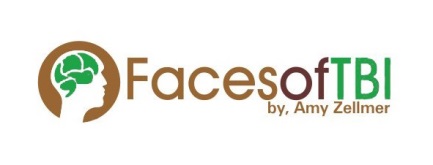 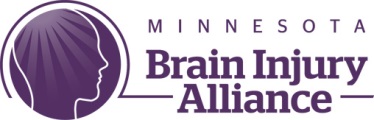 Candidate ResearchAmy Zellmer- TBI Survivor, advocate, and authorMollie Clark – Public Policy Associate at the Minnesota Brain Injury Alliance, Grassroots LobbyistZack Eichten – Public Policy Associate at the Minnesota Brain Injury Alliance, Direct LobbyistDetermine what you are looking for in a candidateLeadership Qualities? Issue Positions?
Determine what issues matter to youHealthcare?Housing?Transportation?Other not related to TBI? Write these into your Planning Grid
Find the candidates and races on your ballotIn MN, go to MNVOTES.ORG For all states got to VOTE411.ORG Gather Information on the Candidates’ PositionsCandidate WebsitesNonpartisan voter information websitesPress reports (Newspapers, television, radio)Candidate Speeches and ForumsCandidate QuestionnairesCandidate Voting Records (while in office)Evaluated Candidate StancesUse your Planning Grid to make note of the candidates’ stancesDo you agree or disagree with their position? Say nothing?If they say nothing, you can always go to a candidate forum, write a letter or email to the campaign, or simply google “Candidate on Issue” to find if there is more information 
Make your decisionDid one candidate stand out? Make sure to vote the way YOU want to vote. Be empowered to vote with you voice, don’t let someone else make your choice for you